POLITICAL COUNCIL MEETING April 30, 2021Joint Political Council, Political Action Committee, and Political Fund MeetingMinutesCalled meeting to order at 10:05 A.M.Members Present:Political Council (PC) Present:  Chair Cathleen Cotter, Vice-Chair John Ferrara, Secretary Amanda Hemmingsen-Jaeger, Nicole Juan, Chet Bodin, Monica Weber, Rebeca SedarskiPolitical Action Committee (PAC) Present:  Chair Monica Weber, Nicole Juan, Treasurer Ben Nicla, Lynn Butcher, Deputy Finance Vernitta MoorePolitical Fund (PF) Present:  Cathleen Cotter, Randy Shimpach, MAPE President Megan DaytonMAPE Staff Present:  Leah Solo, Devin BruceBusiness:Welcome/IntroductionsDiscussion about how to make political program strongerPresentation by Sarah DuniwayQ and A sessionSlides will be sent outDebrief and next stepsFuture topics for PAC and PCAdjourned at 12:40 PM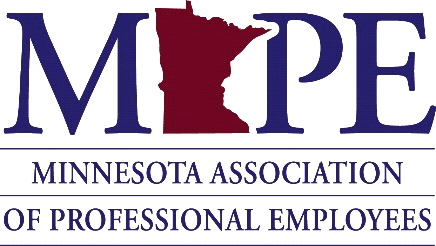 